Student Name: ______________________________Pd:	   3	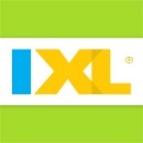   Date Assigned: Tues.4/30/19  	 Date Due: Thurs.5/9/19 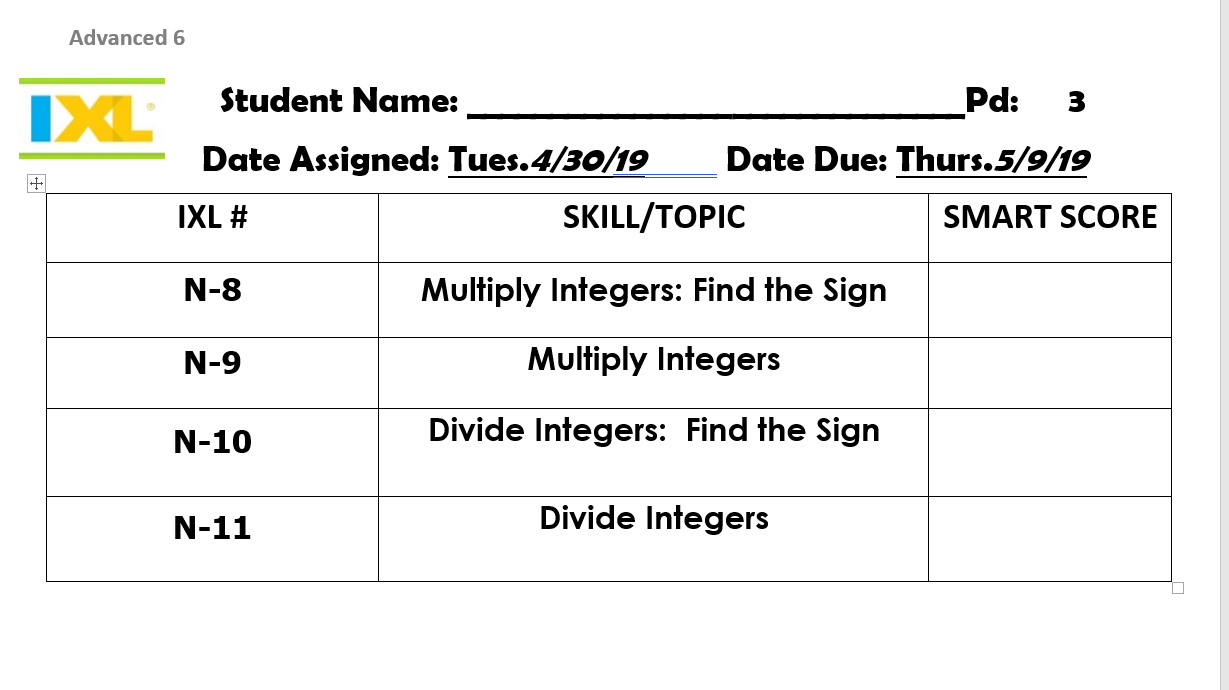 IXL #SKILL/TOPICSMART SCOREN-8Multiply Integers: Find the SignN-9Multiply IntegersN-10Divide Integers:  Find the SignN-11Divide Integers